Поддержка взрослыми доброжелательного отношения детей друг к другу и взаимодействия детей друг с другом в разных видах деятельности10.01.2022Доброжелательность - желание добра, готовность содействовать благополучию других.
(Толковый словарь. С.И. Ожегов). Доброжелательность - это одна из главных черт гармоничных отношений с людьми. Когда люди доброжелательно относятся друг к другу, то поведение никогда не будет агрессивным. Доброжелательность означает не сомневаться в добрых намерениях, обращать внимание на положительные черты, питать благодарность, доверие и уважение к окружающим.В требованиях к психолого-педагогическим условиям реализации основной образовательной программы дошкольного образования отмечено: «Поддержка педагогами положительного, доброжелательного отношения детей друг к другу и взаимодействия детей друг с другом в разных видах деятельности». Перед педагогом дошкольного учреждения становится актуальным поиск новых форм и методов работы с детьми.Пересмотрев подходы к организации обучения детей в соответствии с ФГОС ДО, педагог так организовывает свою работу, что именно в форме игры проходит вся образовательная деятельность. Именно через игру решаются все образовательные задачи.Исходя из поставленной цели мы определили ряд задач:- воспитание дружеских взаимоотношений между детьми;-формирование таких качеств, как сочувствие, отзывчивость, справедливость, коллективизм;-воспитание заботливого отношения к малышам, уважительного отношения к пожилым людям.
Основными условиями воспитания доброжелательных отношений у дошкольников являются:- создание эмоционально-положительного климата в группе;-моделирование педагогических ситуаций, которые позволяют детям проявлять добрые чувства к окружающим.Установлению доброжелательных отношений способствует умение детей общаться, приветливо разговаривать друг с другом. Определяющее влияние на детей оказывает пример общения взрослых. Поэтому педагогами в первую очередь используются естественно возникающие ситуации, например, связанные с приходом в группу сотрудников детского сада и их общением. Обращают внимание детей на то, как приветливо, по-доброму разговаривают взрослые друг с другом, побуждают их так же общаться между собой. Для выявления характера взаимоотношений, складывающихся между детьми в группе используем метод наблюдения и социометрию. Применение метода наблюдения позволяет нам увидеть конкретную картину взаимодействия детей, дает много живых, интересных фактов, отражающих жизнь ребенка в естественных для него условиях. При наблюдении за детскими взаимоотношениями педагог обращает внимание на показатели поведения детей:· инициативность отражает желание ребенка привлечь к себе внимание сверстника, побудить к совместной деятельности, к выражению отношения к себе и своим действиям, разделить радость и огорчение;· чувствительность к воздействиям сверстника отражает желание и готовность ребенка воспринять его действия и откликнуться на предложения;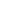 · преобладающий эмоциональный фон проявляется в эмоциональной окраске взаимодействия ребенка со сверстниками: позитивной, нейтрально-деловой и негативной.
Воспитатель отмечает наличие данных показателей и степень их выраженности в индивидуальном протоколе.Для формирования у воспитанников доброжелательных отношений, педагоги используют все доступные формы и методы работы:1. В работе с детьми:дидактические, подвижные, сюжетно-ролевые, театрализованные, проблемные и народные игры в Центре игры «Город мастеров»;непосредственно образовательная деятельность;моделирование и анализ заданных ситуаций;сочинение историй, сказок, заучивание стихов, потешек, прибауток;беседы, чтение художественной литературы, загадывание загадок;рассматривание картин и иллюстраций;решение кроссвордов, развлечения, просмотр видеофильмов;организация выставок детского творчества;метод проектов;традиции и др.2. В работе с родителями:консультации в рамках «Семейной академии»;беседы из серии «Что делать если….»;родительские собрания;информационные стенды, папки-передвижки;создание памяток, буклетов;издательство газеты «Растём вместе»;выставки;семинары - практикумы, мастер-классы;тематические гостиные, вечерасовместные развлечения, досуги;конкурсы детского и детско-взрослого творчества;анкетирование, тестирование и др.Эффективным методом формирования доброжелательности является беседа, в ходе которой педагог имеет возможность привлечь внимание ребенка к страданиям другого человека, способствует появлению отклика -сострадания, побуждает ребенка находить правильные способы проявления сочувствия, оказания помощи.В беседах с детьми воспитатели часто используют пословицы и поговорки - кладезь народной мудрости, естественным образом воспитывающие в духе доброты и милосердия, например: - Конечно, путник плох незрячий, но бессердечный плох тем паче. -Доброе слово лучше мягкого пирога. -Любить друга - любить себя, и др.В связи с этим педагоги часто используют художественную литературу как средство развития доброжелательности, обращают особое внимание на отбор произведений. (В.В.Маяковский «Что такое хорошо, что такое плохо»; ненецкие сказки «Айога», «Три сына», А.В.Осеева «Добрые слова», стихи А. Кузнецова «Подружки», Е.Серова «Нехорошая история», Е.Благинина «Подарок», сказка «Как светлячок друга искал» и др.) Для приобщения детей к общечеловеческим нравственным ценностям, воспитателями широко используются все виды фольклора.Тематическое распределение произведений для чтения детям на организованных видах деятельности позволяет педагогу проводить работу по воспитанию чувств детей целенаправленно и комплексно. При этом используем повторное чтение, которое углубляет чувства и представления детей.Воспитатели нашего учреждения придерживаются личностно-ориентированного подхода к детям, где каждый ребенок - личность, а все вместе - дружный коллектив. Освоить ценности коллектива ребенку помогают традиции, которые способствуют чувству сопричастности сообществу людей, помогают прогнозировать развитие событий и выбирать способы действия. Поэтому создание групповых традиций в нашем учреждении и их передача следующему поколению воспитанников -необходимая и нужная работа. Традиции играют большую роль в формировании доброжелательных отношений, оказывают большую помощь в воспитании детей. Таким образом, системная работа ДОУ по формированию доброжелательных отношений у старших дошкольников, сотрудничество ДОУ и семьи таит в себе огромные возможности и большой воспитательный потенциал. С одной стороны - опыт общения со значимыми взрослыми, с другой стороны - опыт общения в коллективе сверстников, создают благоприятные возможности для социального развития ребенка и формирования у него гуманного и доброжелательного отношения к сверстникам. Тесная взаимосвязь между участниками педагогического процесса (родителями и педагогами), их умелое руководство развитием социальной компетентности дошкольника, формированием его нравственности - важное и необходимое условие для воспитания разносторонне развитой, творческой, гуманной личности.